Муниципальное казенное дошкольное образовательное  учреждениеАчитского городского округа «Ачитский детский «Улыбка»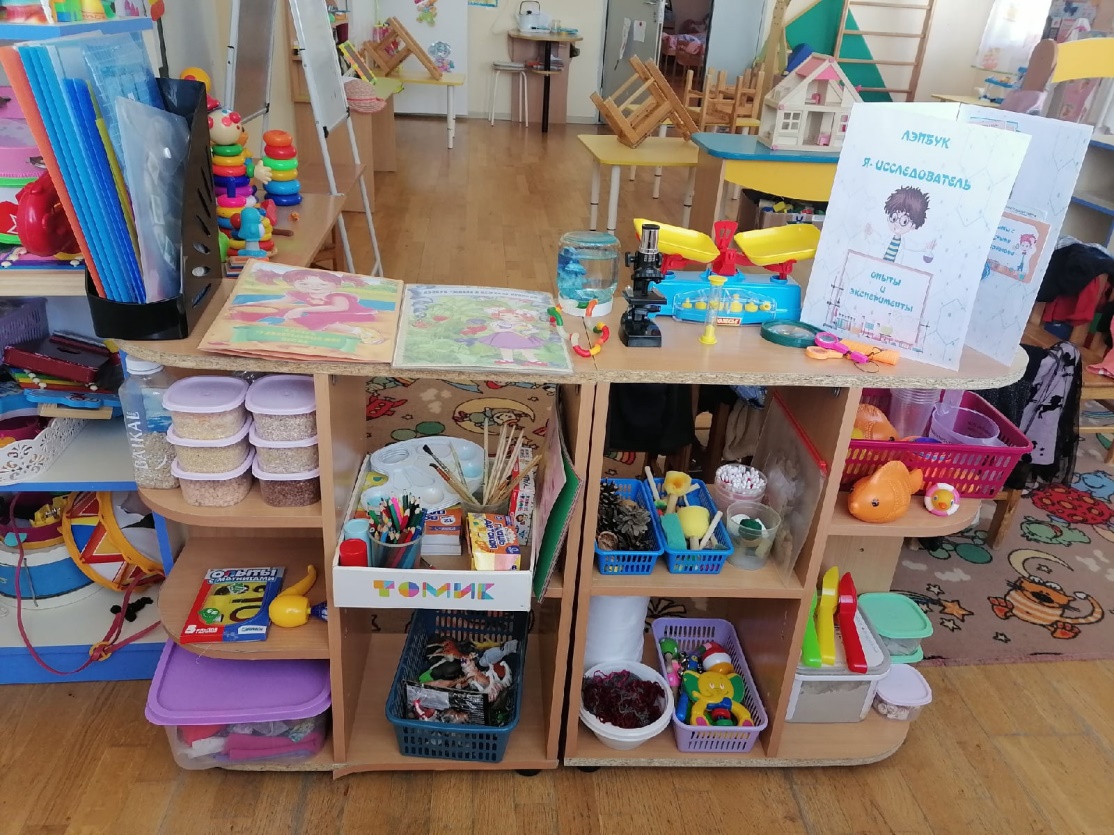 Составитель: Дьякова Виктория Олеговна, воспитатель 1ККпгт. Ачит, 2022Материалы и оборудование для организации  экспериментальной деятельности в ДОУ. Возрастная группа: вторая группа раннего возраста (2-3 года)Перечень оборудования и материаловПриложение 1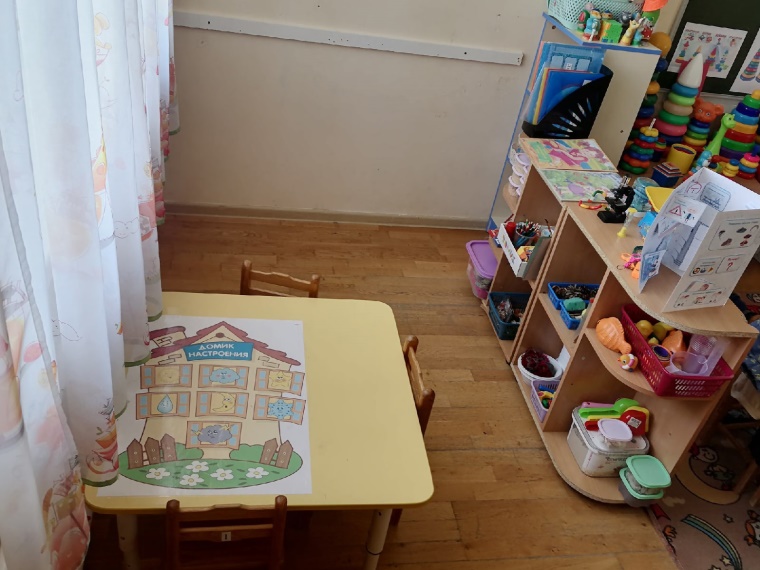 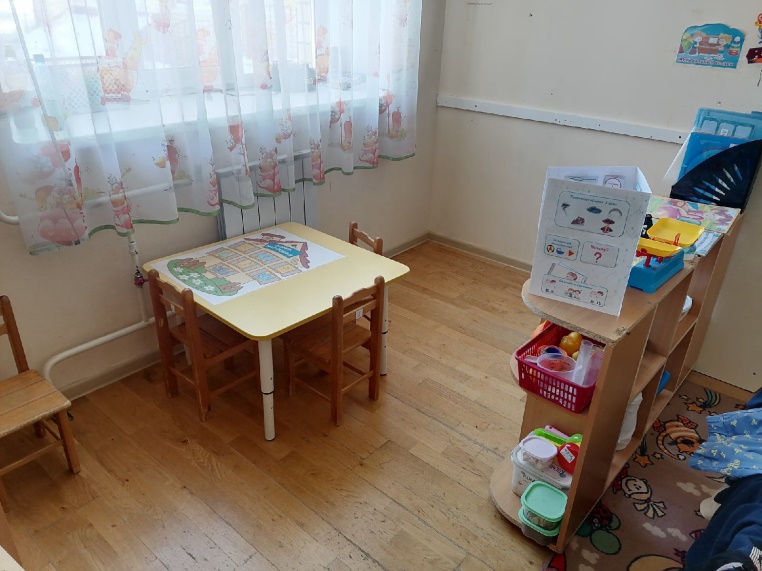 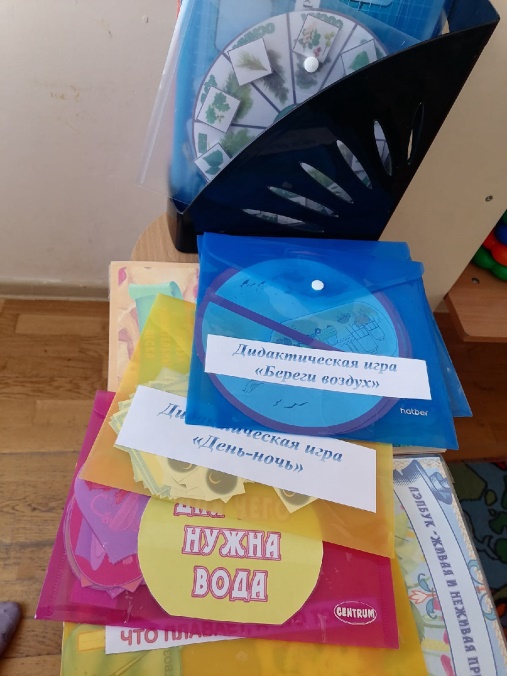 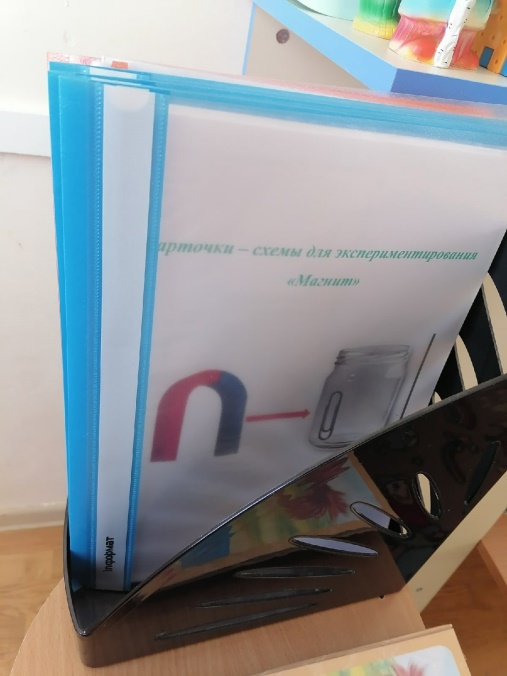 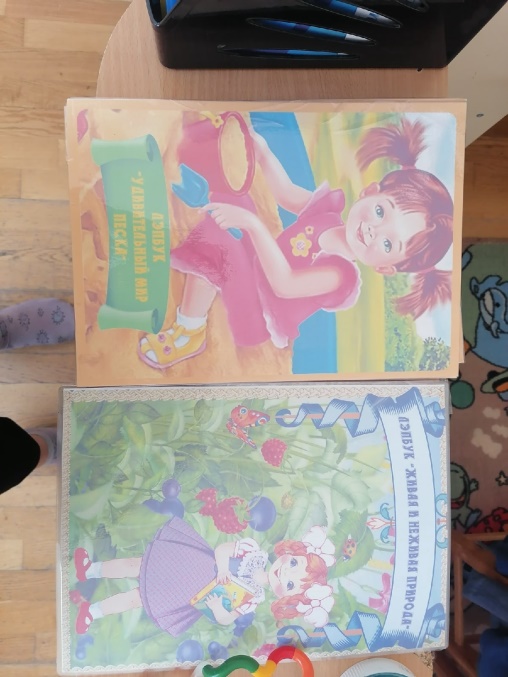 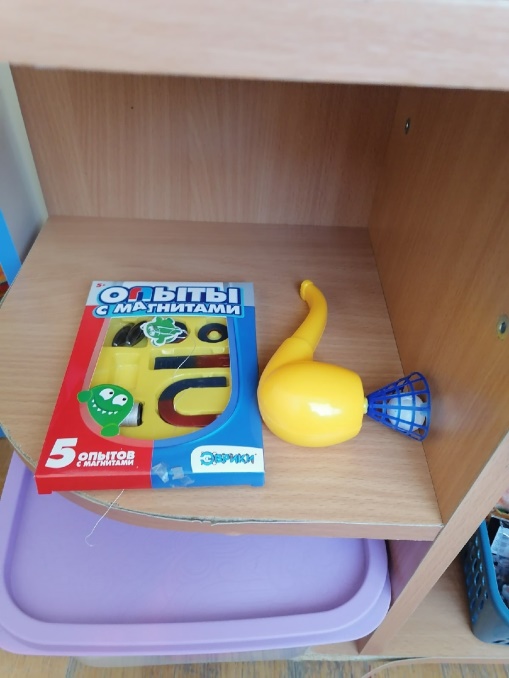 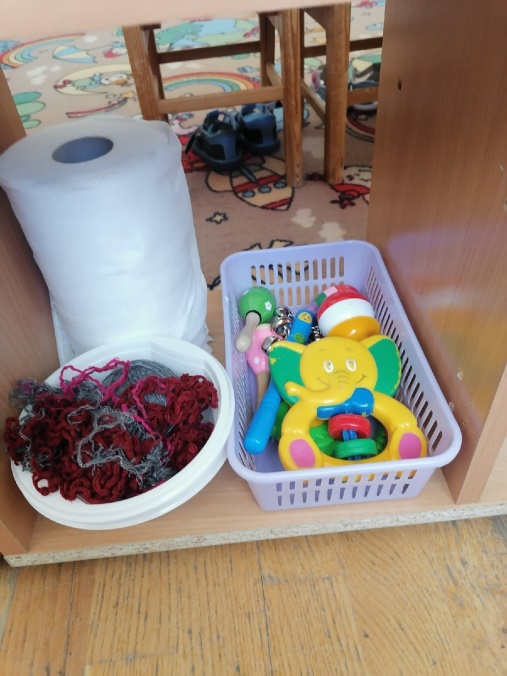 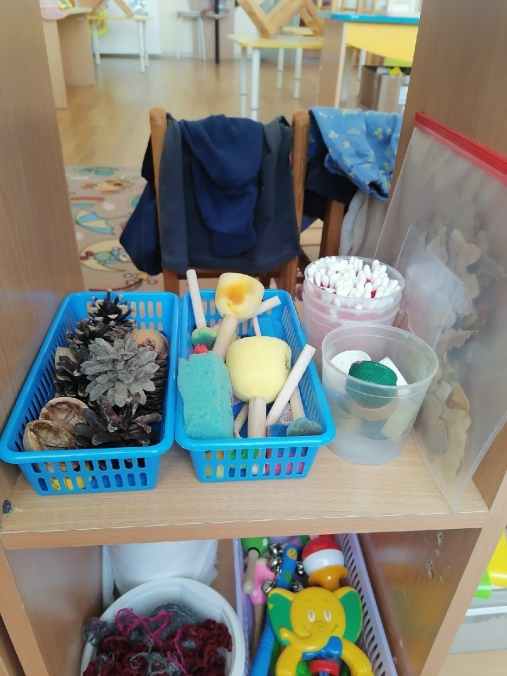 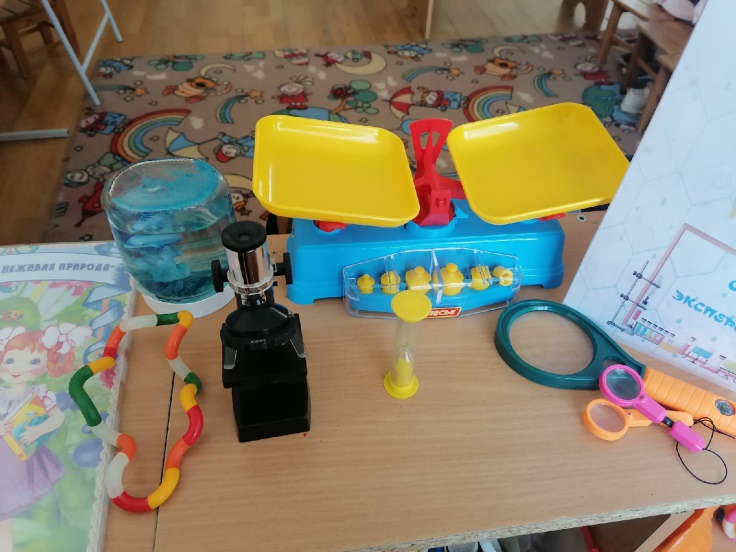 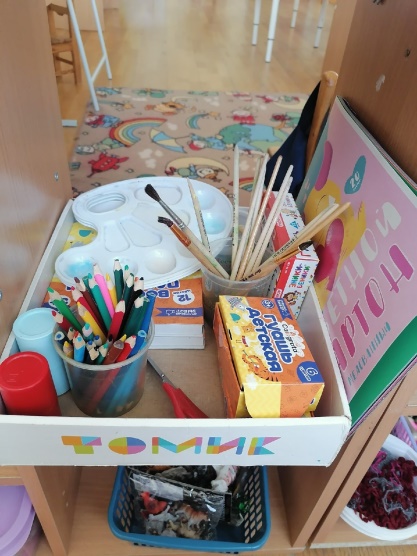 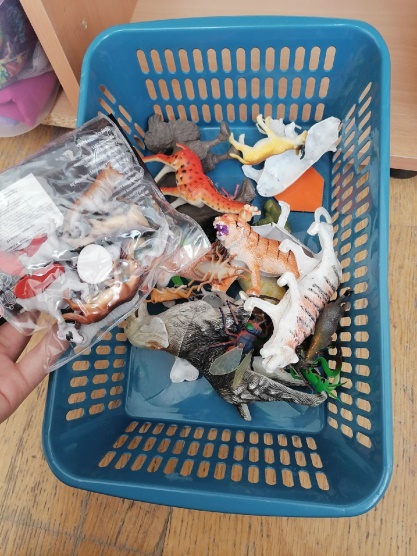 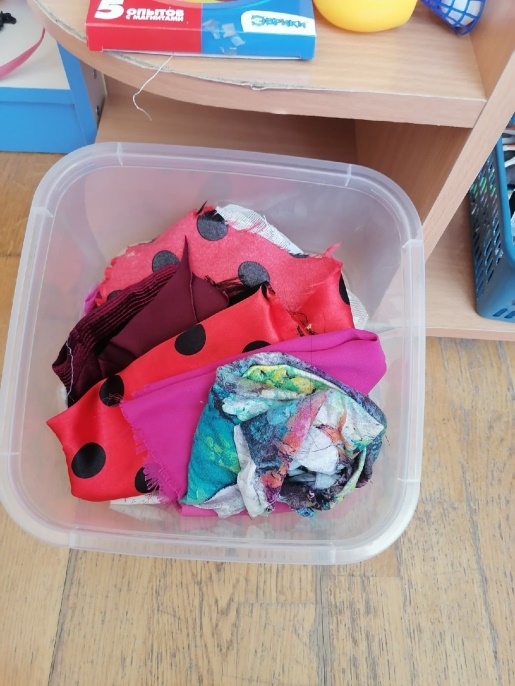 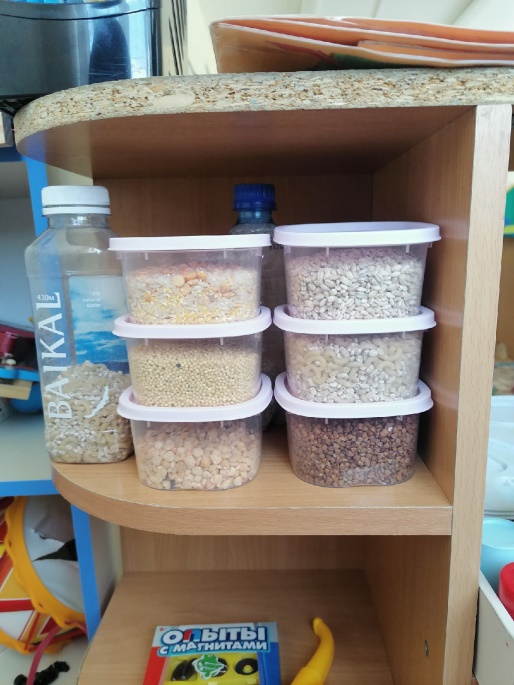 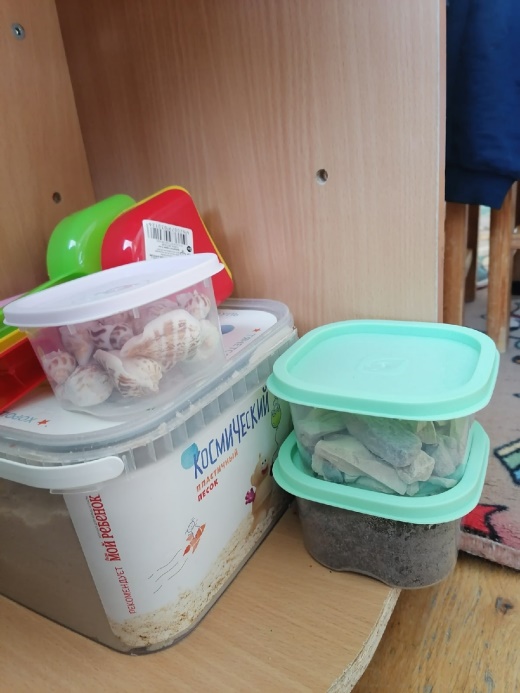 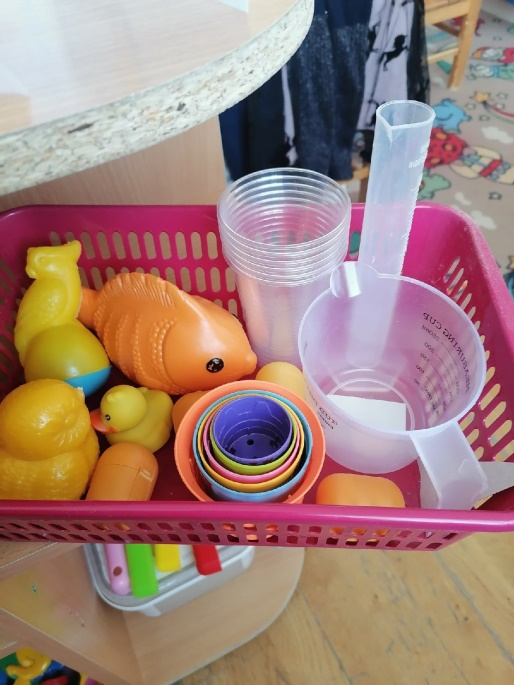 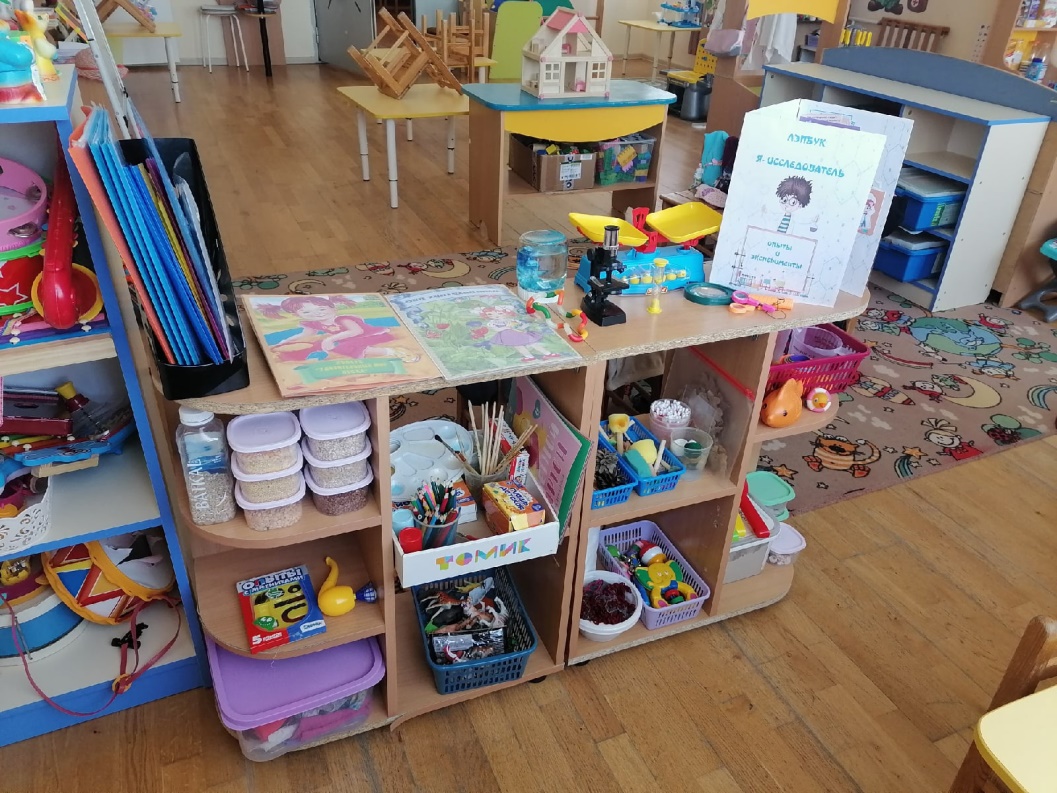 ПАСПОРТНЫЕ ДАННЫЕПАСПОРТНЫЕ ДАННЫЕНаименование центраЮные исследователиФИОДьякова Виктория Олеговна – воспитатель 1ККдолжностьтворческой группыМесторазмещен ия центра (наимено вание помещен ия)Центр экспериментирования находится в тихой зоне в помещении группы. Он размещен рядом с центрами книги и продуктивного творчества, на отдалении от уголков двигательной активности и шумных игр. В центре достаточно естественного освещения.Все материалы находятся в доступном месте для детей, систематически проводится ремонт, обработка материала. Достаточное количество материала для свободного выбора детей; периодическая сменяемость материала. Возможность переносить материал в любое удобное место группы. Все материалы соответствуют требованиям безопасности, надежности их использования.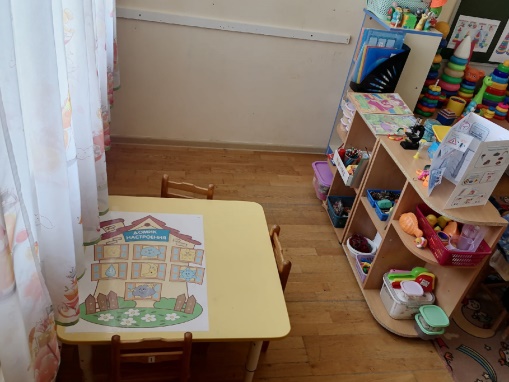 Адреснаянаправлен ность (возрастн ая группа)Центр предназначен для детей 2-3х летнего возраста (вторая группа раннего возраста).Максимальное количество детей, одновременно занимающихся в центре – 4 человека (опыты, эксперименты, НОД проводятся подгруппами, игровая деятельность детей в режимных моментах с использованием различных материалов)Цель:создание благоприятных условий для практических исследований воспитанников и заинтересованности детей в самостоятельном поиске информации.Задачи:Обучающая:формировать первоначальные представления об объектах окружающего мира и их свойствах.Развивающая:развивать собственный познавательный опыт в обобщённом виде с помощью наглядных средств;Воспитательная:воспитывать умение выслушивать и выполнять задания воспитателя, аккуратность при выполнении работы, чувство радости от коллективной деятельности.Принципыположенн ые в основу решения поставлен ных задачДанные задачи определяют основные принципы организации деятельности:-	принцип создания непринужденной обстановки- дети себя чувствуют комфортно, раскрепощено. Им дается возможность самим придумывать, планировать, экспериментировать;-	принцип творческой направленности - создание условий для творческого самовыражения ребенка, с учетом его индивидуальных способностей;-	коллективность деятельности - равноправное участие каждого ребенка в экспериментальной деятельности;-	принцип партнерства - вовлечение родителей в воспитательный процесс.Структура управления центромдети, педагоги и родители группы планируют, координируют работу в центре и его развитиеМетодические формы работы с детьми младшего дошкольно го возраста:Проведение НОД, опытов, проблемных ситуаций моделируется от лиц сказочных героев.Введение сказочного персонажа превращает занятие в увлекательную игру, способствует пробуждению интереса к экспериментированию. От его лица создаются проблемные ситуации в начале занятия, задаются вопросы. Он же помогает детям в экспериментировании: подготавливает нужные материалы к занятию, оставляет подсказки, присылает описания интересных опытов.Примерный алгоритм проведения занятия-экспериментирования
1. Предварительная работа (экскурсии, наблюдения, чтение, беседы, рассматривание, зарисовки) по изучению теории вопроса.
2. Определение типа вида и тематики занятия-экспериментирования.
3. Выбор цели задач работы с детьми (познавательные, развивающие, воспитательные задачи).
4. Игровой тренинг внимания, восприятия, памяти, мышления.
5. Предварительная исследовательская работа с использованием оборудования учебных пособий.
6. Выбор и подготовка пособий и оборудования с учетом возраста детей изучаемой темы.
7. Обобщение результатов наблюдений в различных формах (дневники наблюдений, таблицы, фотографии, пиктограммы, рассказы, рисунки и т.д.) с целью подведения детей к самостоятельным выводам по результатам исследования Объект исследованийДидактический компонентМатериалыИнструменты и емкостиПриборыНЕЖИВАЯ ПРИРОДАНЕЖИВАЯ ПРИРОДАНЕЖИВАЯ ПРИРОДАВОДАТематический альбом: «Явления природы»;Картотека «Опыты  с водой»;Схемы, алгоритмы выполнения опытов с водой;Картотека – фотоотчет «Как мы проводили опыты»;Картотека НОД.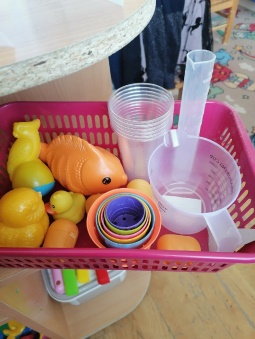 наборы резиновых и пластмассовых игрушек;ёмкости одинакового и разного объема, разной формы;лейки;воронки;;пластмассовые стаканчики, мерные стаканчики;магниты;различные металлические предметы (болты, гайки, гвозди);различные камни;предметы из разных материалов (тонет, не тонет);трубочки различного диаметра;жидкое мыло;губки различного формата, размера;медицинские шприцы без иголок;клеёнкиТвердые формы водыСНЕГ И ЛЕДСерии иллюстраций по теме «Зима»;Картотека «Опыты  со снегом и льдом»;Схемы выполнения опытов;Картотека – фотоотчет «Как мы проводили опыты»;Картотека НОД.формочки для льда;ёмкости одинакового и разного объема, разной формы;предметы – орудия (совки, лопатки)пластмассовые стаканчики и миски,лупы;красители пищевые;гуашь;клеёнки;ПЕСОКСхемы выполнения опытов с песком;Картотека «Опыты с песком»;Картотека НОД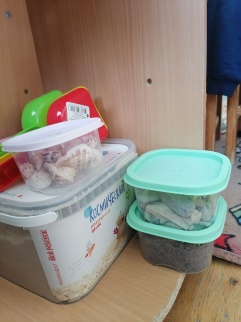 формочки разной конфигурации;ёмкости разного размера, формы;предметы – орудия (совки, лопатки, грабельки)воронки;лупы;палочки деревянные;резиновые игрушки для обыгрывания;различные камни;клеёнкиВОЗДУХСхемы выполнения опытов с воздухом;Картотека «Опыты с воздухом»;Картотека НОДвертушки для игр с ветром;султанчики;контейнеры из под «киндер - сюрпризов» трубочки различного диаметравоздушные шарики.БУМАГАКоллекция «Бумага»;Картотека «Опыты с бумагой»;Картотека НОД.бумага различного цвета, качества;лупы;карандаши, гуашь.СВЕТиЦВЕТКартотека «Опыты со светом»Картотека НОД.фонарики;безопасные зеркальцаЗВУКМузыкальные инструменты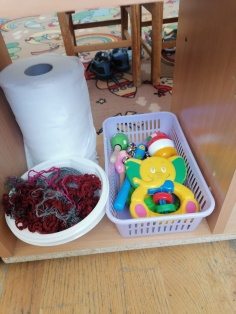 контейнеры из под «киндер – сюрпризов», наполненные:крупами,спичками,монетами.ТКАНЬКоллекция «Ткани»;Картотека «Опыты с тканью»;Картотека НОД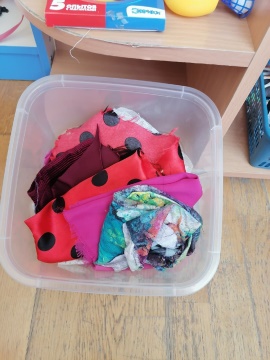 ткань различного качества, цвета;лупы.ЖИВАЯ ПРИРОДАЖИВАЯ ПРИРОДАЖИВАЯ ПРИРОДАРАСТЕНИЯСерия иллюстраций «Цветы», «Деревья и кусты»;Проект «Веселый огород» (огород на подоконнике);Тематический альбом «Как растет цветок»;Журнал для фиксации результатов опытов: наблюдения  за ростом корневой системы лука в воде; «Веселый огород» (огород на подоконнике);оборудование для ухода за растениями:лейки;опрыскиватели;тряпочки;палочки деревянные;лупыСЕМЕНА, КРУПАТематический альбом «Проращивание семян гороха»;Тематический альбом «Проращивание семян овса»;Коллекция «Семена»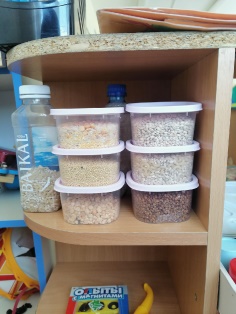 а). семена:арбуз,овес;пшеница;б). крупы:манка;перловка,горох,рис, цветной рис.ПшенорожкиНАСЕКОМЫЕСерия иллюстраций «Насекомые»;Конспекты НОД.муляжи насекомых;бабочки на палочке с движущимися крылышками.НаименованиеПереченьПриродный материалракушки;уголь;скорлупа фисташек;грецкие орехи целые, скорлупа грецкого ореха;шишки разных пород ели.Сыпучие продуктысахар;соль;мука.Наглядно – дидактическое пособие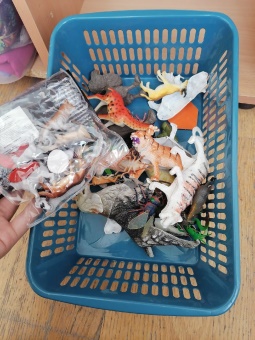 времена года;дикие животные;домашние животные и их детёныши;овощи;фрукты;птицы;грибы и ягоды.Дидактические игры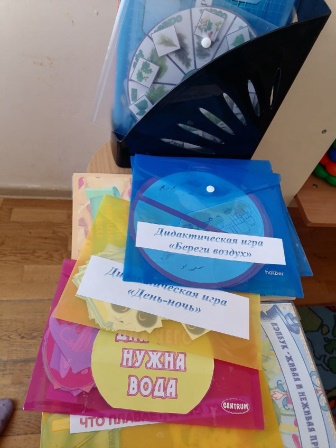 «Времена года. Признаки»;«Времена года. Одежда»;«Когда это бывает»;«Сложи овощи, фрукты в банку»;«Сложи овощи, фрукты в корзинку»;Разрезные картинки «Овощи, фрукты»;«Что нужно цветочку»;«Рыбалка»;Разрезные картинки «Птицы»;Разрезные картинки «Птицы» сложи по образцу;«На ферме»;«Накорми животных»;«Чей малыш»; «Найди лишний предмет»;«Четвертый лишний»;«Тонет-не тонет»Дидактические игры с прищепками«Чей листок»Муляжимуляжи овощей и фруктов;наборы фигурок животных (диких и домашних), птиц, насекомых.Перспективы развития центра1.	Повысить интерес детей к экспериментальной деятельности через организацию активных форм работы с родителями и детьми.2.	Создание банка методических, наглядно – дидактических пособий, подбор литературыСписок используемой литературы1. А.И. Савенков «Исследовательские методы обучения в дошкольномобразовании» Савенков А.И. «Дошкольное воспитание» - № 4 2006г. – с.10.2. А.И. Савенков Методика исследовательского обучения дошкольников. –Самара: издательство «Учебная литература»: Издательский дом «Федоров»,2010. – 128с.3. А.И. Иванова Экологические наблюдения и эксперименты в детском саду.Методическое пособие. - М.: ТЦ Сфера, 2009. - С.484. В. В. Москаленко, Н. И. Крылова « Опытно - экспериментальнаядеятельность»5. В.А. Зебзеева Развитие элементарных естественно-научных представленийи экологической культуры детей [Текст]: обзор программ дошкольногообразования. В.А.Зебзеева Приложение к журналу ―Управление ДОУ‖. –М.: ТЦ Сфера, 2009. – 128 с.6. Г.П. Тугушева Чистякова А.Е. Экспериментальная деятельность детейсреднего и старшего дошкольного возраста, 2007.7. И.Э. Куликовская, Н.Н. Совгир Детское экспериментирование, 2003.8. И.А. Иванова Естественно - научные наблюдения и эксперименты вдетском саду. Человек.- М.: ТЦ Сфера,2004. – 224 с.9. И. Э Куликовская, Совгир Н.Н. Детское экспериментирование. Старшийдошкольный возраст. - М.: Педагогическое общество России, 2010. - С.8010. Е.А.Мартынова, И.М.Сучкова. Организация опытно - экспериментальнойдеятельности детей 2-7 лет: тематическое планирование, рекомендации,конспекты занятий авт.-сост.– Волгоград: Учитель, 2011. – 333с.